1.1. Описание услуги1.1. Описание услуги1.1. Описание услуги1.1. Описание услуги1.1. Описание услуги1.1. Описание услуги1.1. Описание услугиВ рамках ИТ-услуги осуществляется оказание комплекса услуг, позволяющее обеспечить в объеме реализованных бизнес-процессов стабильное функционирование информационной системы 1C:УПП Росатом в установленной период доступности, а также своевременную поддержку пользователей данной системы.В рамках ИТ-услуги осуществляется оказание комплекса услуг, позволяющее обеспечить в объеме реализованных бизнес-процессов стабильное функционирование информационной системы 1C:УПП Росатом в установленной период доступности, а также своевременную поддержку пользователей данной системы.В рамках ИТ-услуги осуществляется оказание комплекса услуг, позволяющее обеспечить в объеме реализованных бизнес-процессов стабильное функционирование информационной системы 1C:УПП Росатом в установленной период доступности, а также своевременную поддержку пользователей данной системы.В рамках ИТ-услуги осуществляется оказание комплекса услуг, позволяющее обеспечить в объеме реализованных бизнес-процессов стабильное функционирование информационной системы 1C:УПП Росатом в установленной период доступности, а также своевременную поддержку пользователей данной системы.В рамках ИТ-услуги осуществляется оказание комплекса услуг, позволяющее обеспечить в объеме реализованных бизнес-процессов стабильное функционирование информационной системы 1C:УПП Росатом в установленной период доступности, а также своевременную поддержку пользователей данной системы.В рамках ИТ-услуги осуществляется оказание комплекса услуг, позволяющее обеспечить в объеме реализованных бизнес-процессов стабильное функционирование информационной системы 1C:УПП Росатом в установленной период доступности, а также своевременную поддержку пользователей данной системы.В рамках ИТ-услуги осуществляется оказание комплекса услуг, позволяющее обеспечить в объеме реализованных бизнес-процессов стабильное функционирование информационной системы 1C:УПП Росатом в установленной период доступности, а также своевременную поддержку пользователей данной системы.1.2. Способ подключения к ИТ-системе (если необходимо и в зависимости от технической возможности организации)1.2. Способ подключения к ИТ-системе (если необходимо и в зависимости от технической возможности организации)1.2. Способ подключения к ИТ-системе (если необходимо и в зависимости от технической возможности организации)1.2. Способ подключения к ИТ-системе (если необходимо и в зависимости от технической возможности организации)1.2. Способ подключения к ИТ-системе (если необходимо и в зависимости от технической возможности организации)1.2. Способ подключения к ИТ-системе (если необходимо и в зависимости от технической возможности организации)1.2. Способ подключения к ИТ-системе (если необходимо и в зависимости от технической возможности организации)Ярлык на Портале терминальных приложенийЯрлык на Портале терминальных приложенийЯрлык на Портале терминальных приложенийЯрлык на Портале терминальных приложенийЯрлык на Портале терминальных приложенийЯрлык на Портале терминальных приложенийЯрлык на Портале терминальных приложений1.3. Группа корпоративных бизнес-процессов / сценариев, поддерживаемых в рамках услуги   1.3. Группа корпоративных бизнес-процессов / сценариев, поддерживаемых в рамках услуги   1.3. Группа корпоративных бизнес-процессов / сценариев, поддерживаемых в рамках услуги   1.3. Группа корпоративных бизнес-процессов / сценариев, поддерживаемых в рамках услуги   1.3. Группа корпоративных бизнес-процессов / сценариев, поддерживаемых в рамках услуги   1.3. Группа корпоративных бизнес-процессов / сценариев, поддерживаемых в рамках услуги   1.3. Группа корпоративных бизнес-процессов / сценариев, поддерживаемых в рамках услуги   - Бухгалтерский и налоговый учет; - Бюджетирование и Казначейство; - Ведение НСИ; - Логистика; - Управление НИОКР и инжинирингом; - Управление производством (вкл. добычу и машиностроение); - Управление сервисом; - Управление строительством; - Управление транспортом; - Управление эксплуатацией; - Управленческий учет.- Бухгалтерский и налоговый учет; - Бюджетирование и Казначейство; - Ведение НСИ; - Логистика; - Управление НИОКР и инжинирингом; - Управление производством (вкл. добычу и машиностроение); - Управление сервисом; - Управление строительством; - Управление транспортом; - Управление эксплуатацией; - Управленческий учет.- Бухгалтерский и налоговый учет; - Бюджетирование и Казначейство; - Ведение НСИ; - Логистика; - Управление НИОКР и инжинирингом; - Управление производством (вкл. добычу и машиностроение); - Управление сервисом; - Управление строительством; - Управление транспортом; - Управление эксплуатацией; - Управленческий учет.- Бухгалтерский и налоговый учет; - Бюджетирование и Казначейство; - Ведение НСИ; - Логистика; - Управление НИОКР и инжинирингом; - Управление производством (вкл. добычу и машиностроение); - Управление сервисом; - Управление строительством; - Управление транспортом; - Управление эксплуатацией; - Управленческий учет.- Бухгалтерский и налоговый учет; - Бюджетирование и Казначейство; - Ведение НСИ; - Логистика; - Управление НИОКР и инжинирингом; - Управление производством (вкл. добычу и машиностроение); - Управление сервисом; - Управление строительством; - Управление транспортом; - Управление эксплуатацией; - Управленческий учет.- Бухгалтерский и налоговый учет; - Бюджетирование и Казначейство; - Ведение НСИ; - Логистика; - Управление НИОКР и инжинирингом; - Управление производством (вкл. добычу и машиностроение); - Управление сервисом; - Управление строительством; - Управление транспортом; - Управление эксплуатацией; - Управленческий учет.- Бухгалтерский и налоговый учет; - Бюджетирование и Казначейство; - Ведение НСИ; - Логистика; - Управление НИОКР и инжинирингом; - Управление производством (вкл. добычу и машиностроение); - Управление сервисом; - Управление строительством; - Управление транспортом; - Управление эксплуатацией; - Управленческий учет.1.4. Интеграция с корпоративными ИТ-системами1.4. Интеграция с корпоративными ИТ-системами1.4. Интеграция с корпоративными ИТ-системами1.4. Интеграция с корпоративными ИТ-системами1.4. Интеграция с корпоративными ИТ-системами1.4. Интеграция с корпоративными ИТ-системами1.4. Интеграция с корпоративными ИТ-системамиИТ-системаГруппа процессовГруппа процессовГруппа процессовГруппа процессовГруппа процессовЕОС Закупки- Передача внутренних заказов; - Получение договоров контрагентов; - Получение заказов поставщику. - Передача данных по исполнению договоров.- Передача внутренних заказов; - Получение договоров контрагентов; - Получение заказов поставщику. - Передача данных по исполнению договоров.- Передача внутренних заказов; - Получение договоров контрагентов; - Получение заказов поставщику. - Передача данных по исполнению договоров.- Передача внутренних заказов; - Получение договоров контрагентов; - Получение заказов поставщику. - Передача данных по исполнению договоров.- Передача внутренних заказов; - Получение договоров контрагентов; - Получение заказов поставщику. - Передача данных по исполнению договоров.ЕОСДО- Получение скан образов первичных документов; - Передача информации по сделкам.- Получение скан образов первичных документов; - Передача информации по сделкам.- Получение скан образов первичных документов; - Передача информации по сделкам.- Получение скан образов первичных документов; - Передача информации по сделкам.- Получение скан образов первичных документов; - Передача информации по сделкам.ИАСУП- Получение документа отражение зарплаты в регл. учете.- Получение документа отражение зарплаты в регл. учете.- Получение документа отражение зарплаты в регл. учете.- Получение документа отражение зарплаты в регл. учете.- Получение документа отражение зарплаты в регл. учете.КХД- Передача проводок БУ.- Передача проводок БУ.- Передача проводок БУ.- Передача проводок БУ.- Передача проводок БУ.РЦК- Передача/Получение платежных поручений; - Получение договоров контрагентов.- Передача/Получение платежных поручений; - Получение договоров контрагентов.- Передача/Получение платежных поручений; - Получение договоров контрагентов.- Передача/Получение платежных поручений; - Получение договоров контрагентов.- Передача/Получение платежных поручений; - Получение договоров контрагентов.ЕОС Прослеживаемость- Получение фактических документов;- Получение новых элементов справочников;
- Передача плановых документов;- Передача новых элементов справочников. - Получение фактических документов;- Получение новых элементов справочников;
- Передача плановых документов;- Передача новых элементов справочников. - Получение фактических документов;- Получение новых элементов справочников;
- Передача плановых документов;- Передача новых элементов справочников. - Получение фактических документов;- Получение новых элементов справочников;
- Передача плановых документов;- Передача новых элементов справочников. - Получение фактических документов;- Получение новых элементов справочников;
- Передача плановых документов;- Передача новых элементов справочников. ЕОС НСИ- Получение справочников «Номенклатура», «Контрагенты», «Классификаторы единиц измерения».- Получение справочников «Номенклатура», «Контрагенты», «Классификаторы единиц измерения».- Получение справочников «Номенклатура», «Контрагенты», «Классификаторы единиц измерения».- Получение справочников «Номенклатура», «Контрагенты», «Классификаторы единиц измерения».- Получение справочников «Номенклатура», «Контрагенты», «Классификаторы единиц измерения».1.5. Интеграция с внешними ИТ-системами1.5. Интеграция с внешними ИТ-системами1.5. Интеграция с внешними ИТ-системами1.5. Интеграция с внешними ИТ-системами1.5. Интеграция с внешними ИТ-системами1.5. Интеграция с внешними ИТ-системами1.5. Интеграция с внешними ИТ-системамиИТ-системаГруппа процессовГруппа процессовГруппа процессовГруппа процессовГруппа процессов Исторические системы (ЗИО, ОКБМ, Тенекс-Сервис)   - Передача/прием справочников, документов.   - Передача/прием справочников, документов.   - Передача/прием справочников, документов.   - Передача/прием справочников, документов.   - Передача/прием справочников, документов.1.6. Состав услуги1.6. Состав услуги1.6. Состав услуги1.6. Состав услуги1.6. Состав услуги1.6. Состав услуги1.6. Состав услугиЦентр поддержки пользователей - Прием, обработка, регистрация и маршрутизация поступающих обращений от пользователей; - Консультации в части подключения и авторизации в системе; - Первичное согласование листов исполнения - Прием, обработка, регистрация и маршрутизация поступающих обращений от пользователей; - Консультации в части подключения и авторизации в системе; - Первичное согласование листов исполнения - Прием, обработка, регистрация и маршрутизация поступающих обращений от пользователей; - Консультации в части подключения и авторизации в системе; - Первичное согласование листов исполнения - Прием, обработка, регистрация и маршрутизация поступающих обращений от пользователей; - Консультации в части подключения и авторизации в системе; - Первичное согласование листов исполнения - Прием, обработка, регистрация и маршрутизация поступающих обращений от пользователей; - Консультации в части подключения и авторизации в системе; - Первичное согласование листов исполненияФункциональная поддержка- Диагностика и устранение возникающих инцидентов и проблем в рамках поступающих обращений; - Консультирование пользователей по работе в ИТ-системе в объеме реализованных бизнес-процессов; - Настройка и расширение функциональности ИТ-системы в рамках поступающих обращений, в случае если данные работы не влекут за собой изменение логики реализованного бизнес-процесса; - Ведение матрицы ролей и полномочий, консультации пользователей по ролям; - Подготовка и тестирование обновлений ИТ-системы; - Подготовка учебных материалов и статей знаний по часто задаваемым вопросам и публикация их для общего доступа.- Диагностика и устранение возникающих инцидентов и проблем в рамках поступающих обращений; - Консультирование пользователей по работе в ИТ-системе в объеме реализованных бизнес-процессов; - Настройка и расширение функциональности ИТ-системы в рамках поступающих обращений, в случае если данные работы не влекут за собой изменение логики реализованного бизнес-процесса; - Ведение матрицы ролей и полномочий, консультации пользователей по ролям; - Подготовка и тестирование обновлений ИТ-системы; - Подготовка учебных материалов и статей знаний по часто задаваемым вопросам и публикация их для общего доступа.- Диагностика и устранение возникающих инцидентов и проблем в рамках поступающих обращений; - Консультирование пользователей по работе в ИТ-системе в объеме реализованных бизнес-процессов; - Настройка и расширение функциональности ИТ-системы в рамках поступающих обращений, в случае если данные работы не влекут за собой изменение логики реализованного бизнес-процесса; - Ведение матрицы ролей и полномочий, консультации пользователей по ролям; - Подготовка и тестирование обновлений ИТ-системы; - Подготовка учебных материалов и статей знаний по часто задаваемым вопросам и публикация их для общего доступа.- Диагностика и устранение возникающих инцидентов и проблем в рамках поступающих обращений; - Консультирование пользователей по работе в ИТ-системе в объеме реализованных бизнес-процессов; - Настройка и расширение функциональности ИТ-системы в рамках поступающих обращений, в случае если данные работы не влекут за собой изменение логики реализованного бизнес-процесса; - Ведение матрицы ролей и полномочий, консультации пользователей по ролям; - Подготовка и тестирование обновлений ИТ-системы; - Подготовка учебных материалов и статей знаний по часто задаваемым вопросам и публикация их для общего доступа.- Диагностика и устранение возникающих инцидентов и проблем в рамках поступающих обращений; - Консультирование пользователей по работе в ИТ-системе в объеме реализованных бизнес-процессов; - Настройка и расширение функциональности ИТ-системы в рамках поступающих обращений, в случае если данные работы не влекут за собой изменение логики реализованного бизнес-процесса; - Ведение матрицы ролей и полномочий, консультации пользователей по ролям; - Подготовка и тестирование обновлений ИТ-системы; - Подготовка учебных материалов и статей знаний по часто задаваемым вопросам и публикация их для общего доступа.Поддержка интеграционных процессов- Мониторинг интеграционных сценариев в рамках поддерживаемых бизнес-процессов; - Диагностика и устранение возникающих инцидентов и проблем в части передачи данных через интеграционную шину в рамках поступающих обращений.- Мониторинг интеграционных сценариев в рамках поддерживаемых бизнес-процессов; - Диагностика и устранение возникающих инцидентов и проблем в части передачи данных через интеграционную шину в рамках поступающих обращений.- Мониторинг интеграционных сценариев в рамках поддерживаемых бизнес-процессов; - Диагностика и устранение возникающих инцидентов и проблем в части передачи данных через интеграционную шину в рамках поступающих обращений.- Мониторинг интеграционных сценариев в рамках поддерживаемых бизнес-процессов; - Диагностика и устранение возникающих инцидентов и проблем в части передачи данных через интеграционную шину в рамках поступающих обращений.- Мониторинг интеграционных сценариев в рамках поддерживаемых бизнес-процессов; - Диагностика и устранение возникающих инцидентов и проблем в части передачи данных через интеграционную шину в рамках поступающих обращений.ИТ-инфраструктура- Ведение полномочий в ИТ-системе в рамках разработанной концепции ролей и полномочий – предоставление, продление, прекращение прав доступа пользователей; - Обновление программного обеспечения ИТ-системы в объеме реализованных функциональных направлений и бизнес-функций; - Установка и обновление серверного программного обеспечения, требуемого для бесперебойного функционирования ИТ-системы в соответствии со спецификацией; - Обеспечение резервного копирования и восстановления, в случае необходимости, баз данных. - Предоставление прав доступа, присвоение соответствующих ролей в системе ведения учетных записей пользователей- Ведение полномочий в ИТ-системе в рамках разработанной концепции ролей и полномочий – предоставление, продление, прекращение прав доступа пользователей; - Обновление программного обеспечения ИТ-системы в объеме реализованных функциональных направлений и бизнес-функций; - Установка и обновление серверного программного обеспечения, требуемого для бесперебойного функционирования ИТ-системы в соответствии со спецификацией; - Обеспечение резервного копирования и восстановления, в случае необходимости, баз данных. - Предоставление прав доступа, присвоение соответствующих ролей в системе ведения учетных записей пользователей- Ведение полномочий в ИТ-системе в рамках разработанной концепции ролей и полномочий – предоставление, продление, прекращение прав доступа пользователей; - Обновление программного обеспечения ИТ-системы в объеме реализованных функциональных направлений и бизнес-функций; - Установка и обновление серверного программного обеспечения, требуемого для бесперебойного функционирования ИТ-системы в соответствии со спецификацией; - Обеспечение резервного копирования и восстановления, в случае необходимости, баз данных. - Предоставление прав доступа, присвоение соответствующих ролей в системе ведения учетных записей пользователей- Ведение полномочий в ИТ-системе в рамках разработанной концепции ролей и полномочий – предоставление, продление, прекращение прав доступа пользователей; - Обновление программного обеспечения ИТ-системы в объеме реализованных функциональных направлений и бизнес-функций; - Установка и обновление серверного программного обеспечения, требуемого для бесперебойного функционирования ИТ-системы в соответствии со спецификацией; - Обеспечение резервного копирования и восстановления, в случае необходимости, баз данных. - Предоставление прав доступа, присвоение соответствующих ролей в системе ведения учетных записей пользователей- Ведение полномочий в ИТ-системе в рамках разработанной концепции ролей и полномочий – предоставление, продление, прекращение прав доступа пользователей; - Обновление программного обеспечения ИТ-системы в объеме реализованных функциональных направлений и бизнес-функций; - Установка и обновление серверного программного обеспечения, требуемого для бесперебойного функционирования ИТ-системы в соответствии со спецификацией; - Обеспечение резервного копирования и восстановления, в случае необходимости, баз данных. - Предоставление прав доступа, присвоение соответствующих ролей в системе ведения учетных записей пользователейАдаптация ИТ-системыРазвитие и адаптация ИТ-системы в части реализации нового функционала в рамках настоящей услуги не осуществляетсяРазвитие и адаптация ИТ-системы в части реализации нового функционала в рамках настоящей услуги не осуществляетсяРазвитие и адаптация ИТ-системы в части реализации нового функционала в рамках настоящей услуги не осуществляетсяРазвитие и адаптация ИТ-системы в части реализации нового функционала в рамках настоящей услуги не осуществляетсяРазвитие и адаптация ИТ-системы в части реализации нового функционала в рамках настоящей услуги не осуществляется1.7. Наименование и место хранения пользовательской документации:1.7. Наименование и место хранения пользовательской документации:1.7. Наименование и место хранения пользовательской документации:1.7. Наименование и место хранения пользовательской документации:1.7. Наименование и место хранения пользовательской документации:1.7. Наименование и место хранения пользовательской документации:1.7. Наименование и место хранения пользовательской документации:ИТ-системаПуть: система 1C:УПП Росатом → раздел «Инструкции» → «Пользовательские инструкции по системе 1C:УПП Росатом Росатом»Путь: система 1C:УПП Росатом → раздел «Инструкции» → «Пользовательские инструкции по системе 1C:УПП Росатом Росатом»Путь: система 1C:УПП Росатом → раздел «Инструкции» → «Пользовательские инструкции по системе 1C:УПП Росатом Росатом»Путь: система 1C:УПП Росатом → раздел «Инструкции» → «Пользовательские инструкции по системе 1C:УПП Росатом Росатом»Путь: система 1C:УПП Росатом → раздел «Инструкции» → «Пользовательские инструкции по системе 1C:УПП Росатом Росатом»Портал Госкорпорации «Росатом»Путь: раздел «Информационные технологии» → «Корпоративные системы» → система «1C:УПП Росатом»Путь: раздел «Информационные технологии» → «Корпоративные системы» → система «1C:УПП Росатом»Путь: раздел «Информационные технологии» → «Корпоративные системы» → система «1C:УПП Росатом»Путь: раздел «Информационные технологии» → «Корпоративные системы» → система «1C:УПП Росатом»Путь: раздел «Информационные технологии» → «Корпоративные системы» → система «1C:УПП Росатом»1.8. Ограничения по оказанию услуги1.8. Ограничения по оказанию услуги1.8. Ограничения по оказанию услуги1.8. Ограничения по оказанию услуги1.8. Ограничения по оказанию услуги1.8. Ограничения по оказанию услуги1.8. Ограничения по оказанию услуги1.8.1. В п.1.3. представлен полный перечень групп бизнес-процессов / сценариев, реализованных в информационной системе.
Для каждого отдельно взятого Заказчика осуществляется поддержка того перечня бизнес-процессов/сценариев, который был внедрен и введен в постоянную (промышленную) эксплуатацию приказом по организации Заказчика.
1.8.2. Для автоматизированных/информационных систем в защищённом исполнении действуют ограничения, предусмотренные для объектов информатизации, аттестованных по требованиям безопасности информации.1.8.1. В п.1.3. представлен полный перечень групп бизнес-процессов / сценариев, реализованных в информационной системе.
Для каждого отдельно взятого Заказчика осуществляется поддержка того перечня бизнес-процессов/сценариев, который был внедрен и введен в постоянную (промышленную) эксплуатацию приказом по организации Заказчика.
1.8.2. Для автоматизированных/информационных систем в защищённом исполнении действуют ограничения, предусмотренные для объектов информатизации, аттестованных по требованиям безопасности информации.1.8.1. В п.1.3. представлен полный перечень групп бизнес-процессов / сценариев, реализованных в информационной системе.
Для каждого отдельно взятого Заказчика осуществляется поддержка того перечня бизнес-процессов/сценариев, который был внедрен и введен в постоянную (промышленную) эксплуатацию приказом по организации Заказчика.
1.8.2. Для автоматизированных/информационных систем в защищённом исполнении действуют ограничения, предусмотренные для объектов информатизации, аттестованных по требованиям безопасности информации.1.8.1. В п.1.3. представлен полный перечень групп бизнес-процессов / сценариев, реализованных в информационной системе.
Для каждого отдельно взятого Заказчика осуществляется поддержка того перечня бизнес-процессов/сценариев, который был внедрен и введен в постоянную (промышленную) эксплуатацию приказом по организации Заказчика.
1.8.2. Для автоматизированных/информационных систем в защищённом исполнении действуют ограничения, предусмотренные для объектов информатизации, аттестованных по требованиям безопасности информации.1.8.1. В п.1.3. представлен полный перечень групп бизнес-процессов / сценариев, реализованных в информационной системе.
Для каждого отдельно взятого Заказчика осуществляется поддержка того перечня бизнес-процессов/сценариев, который был внедрен и введен в постоянную (промышленную) эксплуатацию приказом по организации Заказчика.
1.8.2. Для автоматизированных/информационных систем в защищённом исполнении действуют ограничения, предусмотренные для объектов информатизации, аттестованных по требованиям безопасности информации.1.8.1. В п.1.3. представлен полный перечень групп бизнес-процессов / сценариев, реализованных в информационной системе.
Для каждого отдельно взятого Заказчика осуществляется поддержка того перечня бизнес-процессов/сценариев, который был внедрен и введен в постоянную (промышленную) эксплуатацию приказом по организации Заказчика.
1.8.2. Для автоматизированных/информационных систем в защищённом исполнении действуют ограничения, предусмотренные для объектов информатизации, аттестованных по требованиям безопасности информации.1.8.1. В п.1.3. представлен полный перечень групп бизнес-процессов / сценариев, реализованных в информационной системе.
Для каждого отдельно взятого Заказчика осуществляется поддержка того перечня бизнес-процессов/сценариев, который был внедрен и введен в постоянную (промышленную) эксплуатацию приказом по организации Заказчика.
1.8.2. Для автоматизированных/информационных систем в защищённом исполнении действуют ограничения, предусмотренные для объектов информатизации, аттестованных по требованиям безопасности информации.1.9. Норматив на поддержку1.9. Норматив на поддержку1.9. Норматив на поддержку1.9. Норматив на поддержку1.9. Норматив на поддержку1.9. Норматив на поддержку1.9. Норматив на поддержкуПодразделениеПредельное значение трудозатрат на поддержку 1 единицы объемного показателя по услуге (чел.мес.)Предельное значение трудозатрат на поддержку 1 единицы объемного показателя по услуге (чел.мес.)Предельное значение трудозатрат на поддержку 1 единицы объемного показателя по услуге (чел.мес.)Предельное значение трудозатрат на поддержку 1 единицы объемного показателя по услуге (чел.мес.)Предельное значение трудозатрат на поддержку 1 единицы объемного показателя по услуге (чел.мес.)Функциональная поддержка 0,010000000 0,010000000 0,010000000 0,010000000 0,010000000Поддержка интеграционных процессов 0,000042700 0,000042700 0,000042700 0,000042700 0,000042700ИТ-инфраструктура 0,000891500 0,000891500 0,000891500 0,000891500 0,0008915001.10. Дополнительные параметры оказания услуги1.10. Дополнительные параметры оказания услуги1.10. Дополнительные параметры оказания услуги1.10. Дополнительные параметры оказания услуги1.10. Дополнительные параметры оказания услуги1.10. Дополнительные параметры оказания услуги1.10. Дополнительные параметры оказания услуги1.10.1. Допустимый простой ИТ-ресурса в течении года, часов12121212121.10.2. Срок хранения данных резервного копирования (в календарных днях)28282828281.10.3. Целевая точка восстановления ИТ-ресурса (RPO) (в рабочих часах)444441.10.4. Целевое время восстановления ИТ-ресурса (RTO) (в рабочих часах)888881.10.5. Обеспечение катастрофоустойчивости ИТ-ресурсаРезервирование на уровне серверов и на уровне ЦОДРезервирование на уровне серверов и на уровне ЦОДРезервирование на уровне серверов и на уровне ЦОДРезервирование на уровне серверов и на уровне ЦОДРезервирование на уровне серверов и на уровне ЦОД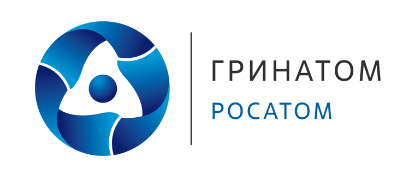 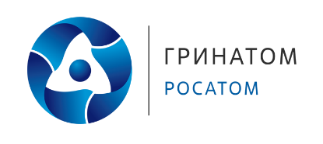 